                 Муниципальное казенное оздоровительное образовательное учреждение 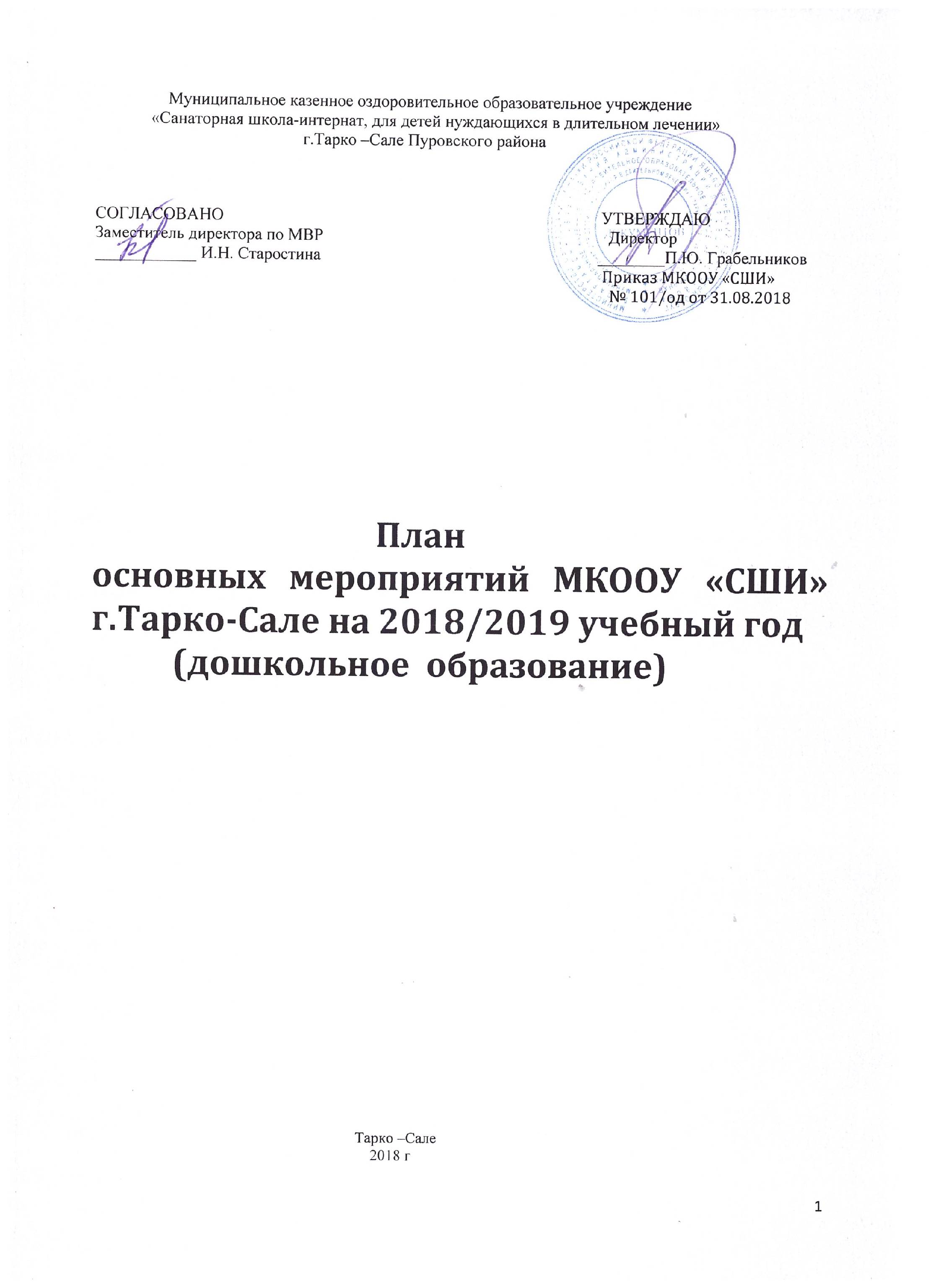              «Санаторная школа-интернат, для детей нуждающихся в длительном лечении»                                                  г.Тарко –Сале Пуровского районаСОГЛАСОВАНО                                                                                          УТВЕРЖДАЮЗаместитель директора по МВР                                                                    Директор____________ И.Н. Старостина                                                                  ________П.Ю. Грабельников                                                                                                                                         Приказ МКООУ «СШИ»                                                                                                                                            № 101/од от 31.08.2018                                   План основных мероприятий МКООУ «СШИ» г.Тарко-Сале на 2018/2019 учебный год                            (дошкольное  образование)                                                                      Тарко –Сале                                                                          2018 г                                                                Содержание      I.Цели и задачи работы педагогического коллектива на 2018/2019 учебный годЦель работы: создание образовательного пространства, направленного на непрерывное накопление ребенком культурного опыта деятельности и общения в процессе активного взаимодействия с окружающей средой, общения  с другими детьми и взрослыми при решении задач социально-коммуникативного, познавательного, речевого, художественно-эстетического и физического развития в соответствии с индивидуальными и возрастными особенностями             Задачи на 2018/2019  учебный год1.Продолжить совершенствование деятельности по организации образовательного процесса,  позволяющего в полной мере  реализовать задачи ФГОС  ДО.2.Продолжить работу по   обеспечению  создания  условий способствующих  сохранению жизни и  здоровья детей, их физического и эмоционального благополучия.3.Продолжить работу по созданию  предметно-пространственной среды, способствующей развитию социальных и психологических качеств личности дошкольника в различных видах деятельности.4. Продолжить  работу по совершенствованию деятельности в рамках повышения компетентности педагогического коллектива по вопросам организации учебно-воспитательного  процесса в дошкольных группах. 5.Продолжить работу, направленную на  преемственность воспитательной работы дошкольного, начального звена через систему совместных мероприятий.1.Нормативно-правовое обеспечение функционирования и развития муниципального казенного оздоровительного образовательного учреждения «Санаторная школа –интернат для детей, нуждающихся в длительном лечении» г.Тарко –Сале ( дошкольное отделение)        2. Организационно-педагогический блок3. Работа по преемственности  подготовительных дошкольных групп и начальной школы4. Работа с родителями5.  Здоровьесбережение детей.6.       Психолого-педагогическое сопровождение развития социальных и личностных качеств дошкольников ( культурно-досуговый блок) 7. Внутришкольный контроль. Изучение состояния педагогического процесса.8. Административно-хозяйственный блок№ Направление деятельности СтраницаI.Цели и задачи работы педагогического коллектива на 2018/2019 учебный год31Нормативно-правовое обеспечение функционирования и развития муниципального казенного оздоровительного образовательного учреждения «Санаторная школа –интернат для детей, нуждающихся в длительном лечении» г.Тарко –Сале ( дошкольное отделение)42Организационно-педагогический блок4-103 Работа по преемственности  подготовительных дошкольных групп и начальной школы11-124Работа с родителями12-135Здоровьесбережение детей.13-146 Психолого-педагогическое сопровождение развития социальных и личностных качеств дошкольников ( культурно-досуговый блок)14-167Внутришкольный контроль. Изучение состояния педагогического процесса.16-268Административно-хозяйственный блок26№Наименование видов управленческой деятельности, мероприятия по реализации стратегических задачСрокиОтветственный,исполнительВыход                                                        Реализация Программы                                                       Реализация Программы                                                       Реализация Программы                                                       Реализация Программы                                                       Реализация Программы1Основная образовательная программа  дошкольного образования  МКООУ «СШИ» г.Тарко -СалеВ течение годаДиректорЗаместитель директораПрограмма                                                                        Разработка положений                                                                        Разработка положений                                                                        Разработка положений                                                                        Разработка положений                                                                        Разработка положений1  «О предоставлении платных образовательных услуг» Октябрь 2018 Заместитель директора Положение2 « О конкурсе проектов среди воспитанников  подготовительных групп»Ноябрь 2018 Заместитель директора Положение3 О конкурсе «Лучший уголок по художественно-эстетическому развитию детей»Ноябрь 2018 Заместитель директора Положение4Разработка положения  личного первенства по шахматам среди воспитанников подготовительных групп Ноябрь 2018 Заместитель директора Положение                                                           Нормативно –правовое, организационное  обеспечение                                                           Нормативно –правовое, организационное  обеспечение                                                           Нормативно –правовое, организационное  обеспечение                                                           Нормативно –правовое, организационное  обеспечение                                                           Нормативно –правовое, организационное  обеспечениеПодготовка  проектов  приказов: по технике безопасности, по пожарной безопасности; о назначении ответственных за жизнь и здоровье детей;  об общем распорядке работы  дошкольных групп; о режиме дня; о наименовании групп, другоеАвгуст 2018 Заместитель директораПриказыРазработка и утверждение планов и рабочих программ, циклограммы работы специалистов  на 2018/2019 учебный годАвгуст 2018 Заместитель директораПриказыКомплектование дошкольных групп, заключение договоров с родителями вновь поступивших детей.  Утверждение списков групп. Утверждение списков детей зачисленных на логопункт.В течение года Заместитель директораПриказыКомплектация дошкольных групп педагогическими кадрами и учебно-вспомогательным персоналомАвгуст 2018 Заместитель директораОтдел кадровПриказы о приеме на работуПодготовка к переводу деятельности учреждения на новую систему оплаты трудаДо января 2019ДиректорЗаместитель директораОтдел кадровНормативно-правовая база Подготовка нормативной документации в связи с изменением типа образовательного учрежденияДо января 2019 годаДиректорЗаместитель директораНормативно-правовая базаЗаключение договоров с учреждением культуры и спорта, дополнительного образования детей Октябрь 2018 Заместитель директора Договора №Наименование видов управленческой деятельности, мероприятия по реализации стратегических задачСрокиОтветственныйисполнительВыход                           Вопросы, выносимые на  педагогический совет образовательного учреждения                          Вопросы, выносимые на  педагогический совет образовательного учреждения                          Вопросы, выносимые на  педагогический совет образовательного учреждения                          Вопросы, выносимые на  педагогический совет образовательного учреждения                          Вопросы, выносимые на  педагогический совет образовательного учреждения1Об итогах подготовки дошкольных групп к новому учебному году.Утверждение  программно–методического, нормативного  обеспечения, используемого в дошкольных группахСентябрь 2018 Заместитель директора  Протокол2  «Среда как третий педагог»-создание мотивирующей  РППС для реализации познавательного развития воспитанников.Декабрь 2018 Заместитель директора  Протокол3«Пора в школу!»-современная психологическая подготовка к школе:- преемственность в работе педагога-психолога, педагогов ДОУ и начальной школы; психолого-педагогическое сопровождение детей с нарушениями речи; особые дети- особый подход.Март  Заместитель директора  Протокол4Об итогах работы педагогического коллектива дошкольных групп, за 2018/2019 учебный год. Виртуальная экскурсия по дошкольным группам.Май 2019  Заместитель директора  Протокол                                                Организационно-методическая работа с кадрами                                                Организационно-методическая работа с кадрами                                                Организационно-методическая работа с кадрами                                                Организационно-методическая работа с кадрами                                                Организационно-методическая работа с кадрами1Работа методических объединений:Тема 1: «Ознакомление дошкольников с ТБ посредством модернизации РППС».Тема 2:«Формирование познавательных интересов, действий и умений ребенка средствами его включения в различные виды деятельности»Тема 3: Развитие инженерно-творческого мышления  дошкольников средствами конструкторов «Первые механизмы», «Простые механизмы». Образовательные ценности конструктора lEGO в гармоничном развитии ребенка ( социально-эмоциональные, когнитивные, языковые навыки и грамотность).Тема 4: Развитие детей с признаками интеллектуальной одаренности через познавательно-экспериментальную деятельность.Методическая копилкаРабота по выпуску сборника интерактивных игр, направленных на развитие у детей старшего дошкольного возраста: наглядно-образного мышления; логического мышления, внимания и памяти, воображения и творческого мышления, логико-математических способностей.Подготовка картотекКартотека театральных игрКартотека опытов  и экспериментов в старших и подготовительных группах.Картотека подвижных игр на прогулке для детей старшей и подготовительной группы ( инструктор по физической культуре).Сентябрь 2018Январь 2019Март 2019Май 2019Руководитель МО ПротоколРазмещение информации на сайте ОУ2Семинар на тему: «Формирование единой гражданской идентичности в дошкольном возрасте с учетом различных национально-культурных традицийНоябрь 2018 Заместитель директораРуководитель творческой группыПротоколРазмещение информации на сайте ОУ3Педагогические диалоги: «Современные требования к построению образовательной деятельности, направленной на формирование у дошкольников первичных представлений о труде взрослых, его роли в обществе и жизни каждого человека».Февраль 2019 Заместитель директораРуководитель творческой группы Протокол 4Неделя  педагогического мастерства.Диссеминация опыта работы по использованию современных образовательных технологий в процессе образовательной деятельности дошкольников условиях ФГОС ДО Апрель Заместитель директораРуководитель МО Видеоролик Размещение информации на сайте ОУ5В рамках районного проекта «Поделись опытом…»: подготовка видеоролика «О приоритетных направлениях инновационной деятельности дошкольных групп МКООУ «СШИ» г.Тарко -СалеМай 2019Заместитель директораРуководитель МО Видеоролик 6Курсовая переподготовка (в том числе, дистанционно).1 раз в три годаРуководитель МО7Самообразовательная деятельность воспитателей  по программам самообразования. В течение годаРуководитель МО8Участие педагогов в районных семинарах, педчтениях, работе методических объединенийВ течение года Заместитель директора 9Подготовка и  обновление информационного стенда;
- систематизация и обновление материалов по передовому педагогическому опыту воспитателей.В течение года Заместитель директора Руководитель МО10Анкетирование педагогов (специалистов) по выявлению степени эффективности организации методической работыАпрель                                                                             Конкурсы, смотры                                                                             Конкурсы, смотры                                                                             Конкурсы, смотры                                                                             Конкурсы, смотры                                                                             Конкурсы, смотры11Мероприятия  муниципального  уровня ( очно)Участие в профессиональном конкурсе на соискание Гранта,  « Педагог года»:-подготовка кандидата на участие в конкурсе;-посещение воспитательных мероприятий;- посещение мастер-классов.СентябрьОктябрь-ФевральЗаместитель директора Приказ12Мероприятия   институционального  уровня ( очно)Смотр готовности дошкольных групп к новому учебному годуСентябрьЗаместитель директора комиссияПриказСправка13Конкурс среди педагогов:  «Лучший уголок по художественно-эстетическому развитию детейЯнварь Заместитель директора комиссияПриказСправка                                          Вопросы, выносимые на совещание при заместителе директора                                          Вопросы, выносимые на совещание при заместителе директора                                          Вопросы, выносимые на совещание при заместителе директора                                          Вопросы, выносимые на совещание при заместителе директора                                          Вопросы, выносимые на совещание при заместителе директора14Инструктивное совещаниеПовестка:1.Результаты августовского совещания  педагогических работников Пуровского района.2. Определение готовности групп к новому учебному году.3. Работа, направленная на повышение профессионального мастерства педагогов. Курсовая подготовка педагогов.  4.Обсуждение актуальных вопросов Организация работы по технике безопасности с детьми дошкольного возраста:  -ознакомление педагогов с приказами, регламентирующих деятельность педагогов по сохранности жизни и здоровья детей;- организация практических занятий с детьми по ТБ;- террористическая безопасность.3 сентябряЗаместитель директора Протокол совещания при заместителе директораСовещание при заместителе директора Повестка. 1. Ознакомление педагогов с результатами контрольной деятельности: Анализ выполнения образовательной программы по результатам контрольной деятельности за сентябрь 2018 г ( ознакомление со справками 1;2;3)2.  Обсуждение актуальных вопросовОпределение стартовых возможностей детей ( в том числе и из числа зачисленных на логопункт).Выполнение педагогами инструкций по охране труда: создание условий для охраны здоровья и жизни детей.Анализ заболеваемости  и посещаемости ( по группам).Организация питания детей.Организация работы по созданию РПСС: соблюдение основных требований к созданию среды.Работа с родителями вновь прибывших воспитанников.28 сентябряЗаместитель директора  Инструктор по охране трудаМедсестраДиетсестра.Протокол совещания при заместителе директора15Совещание при заместителе директора  Повестка:1. Ознакомление педагогов с результатами контрольной деятельности:   Анализ выполнения образовательной программы по результатам контрольной деятельности за октябрь 2018 г (ознакомление со справками 4;5;6).2.  Обсуждение актуальных вопросов Уровень взаимодействия сотрудников с детьми ( по группам). Анализ содержания работы по развитию инициативности, активности, самостоятельности, произвольности в подвижных играх, в ходе совместной и индивидуальной двигательной деятельности детей. Состояние запасных эвакуационных выходов.Соблюдение требований к игрушкам.Анализ заболеваемости и посещаемостиОрганизация и проведение оздоровительных мероприятий: ууровень проведения гимнастики после сна.Воспитательная работа, проводимая в процессе одевания.Воспитательная работа, проводимая в процессе дежурства детей.Доступность и безопасность РППС «Художественно-эстетическое развития3. План работы на ноябрь 2018 года.31 октябряЗаместитель директора  Инструктор по охране трудаМедсестраПротокол совещания при заместителе директора16Совещание при заместителе директора  Повестка:1.Результаты контроля за организацией педагогического процесса:  Анализ  выполнения образовательной программы по результатам контрольной деятельности за ноябрь 2018 г (ознакомление со справками 7;8;9).2.Обсуждение актуальных вопросовСостояние электрооборудования, запасных эвакуационных путей. Анализ заболеваемости и посещаемости.Определение уровня эффективности проведения НОД//ОБ «Физическое развитие».  Качество  состояния работы воспитателей  старшей, подготовительной группы по созданию ППРС, в рамках реализации вариативной части программы с этнокультурным компонентом.План работы на декабрь 2018 года30 ноября Заместитель директора  Инструктор по охране трудаМедсестраПротокол совещания при заместителе директора17Совещание при заместителе директора  Повестка:1.Результаты контроля за организацией педагогического процесса:Анализ выполнения образовательной программы по результатам контрольной деятельности за декабрь 2018 г (ознакомление со справками 10).2.Рассмотрение актуальных вопросов.Результаты анализа планирования работы в области «Социально-коммуникативное развитие (трудовое воспитание).Методы и приемы формирования интереса детей к труду.Исполнение рекомендаций ПМПК ( логопункт, педагог-психолог).Выполнение санитарно-гигиенических требований к хранению одежды в шкафчиках.Соблюдение правил пожарной безопасности в рамках подготовки к детским утренникам.Анализ заболеваемости и посещаемости.Разнообразие методов и приемов формирование у детей навыков личной гигиены.Организация праздничной культуры в детском саду. Анализ использования воспитателями форм и методов работы при подготовке к празднику.Анализ РППС по группам в связи с формированием заявки на приобретение оборудования, игрушек.3.  План работы на январь 2019 года.28 декабряЗаместитель директора  Инструктор по охране трудаМедсестраПротокол совещания при заместителе директора18Совещание при заместителе директора   Повестка:1.Результаты контроля за организацией педагогического процесса:  Анализ   выполнения образовательной программы по результатам контрольной деятельности за январь 2019 г (ознакомление со справками 11; 12).2.Рассмотрение актуальных вопросов. Планирование работы по образовательной области «Речевое развитие». Состояние первичных средств пожаротушения.Соблюдение условий хранения оборудования для экспериментальной деятельности детей.Анализ заболеваемости и посещаемости.Организация питания: результаты контроля по выходу блюд (обед).Организация и проведение оздоровительных мероприятий: ииспользование элементов двигательной активности в течение дня.Анализ работы  педагогов, предоставляющего платные услуги.Насыщенность РПППС по экологическому воспитанию детей ( вариативная часть  ООП ДО. 3.План работы на февраль 2019 года.ЯнварьЗаместитель директора  Инструктор по охране трудаМедсестраДиетсестраПротокол совещания при заместителе директора19Совещание при заместителе директора (28.02.2018 года)1.Результаты контроля за организацией педагогического процесса:Результаты анализа образовательной программы по результатам контрольной деятельности за февраль 2019 г (ознакомление со справками 13;14; 15; 16).2. Рассмотрение актуальных   вопросов.Анализ заболеваемости и посещаемостиОрганизация питания: результаты контроля по выходу блюд (ужин).Насыщенность ППРС способствующей эффективности физкультурно –оздоровительной работе.3. Планирование работы на  март 2019 года.ФевральЗаместитель директора  Инструктор по охране трудаМедсестраДиетсестраПротокол совещания при заместителе директора20Совещание при заместителе директора  1.Результаты контроля за организацией педагогического процесса:Результаты анализа   выполнения образовательной программы по результатам контрольной деятельности за март 2019 г (ознакомление со справками 17;18).2. Рассмотрение актуальных вопросов Разнообразие методов и приемов на занятиях по сенсорному развитию. Соблюдение санитарно-гигиенических требований  к игрушкам ( мытье, целостность).Наличие, содержание аптечек первой медицинской помощи.Гигиеническая обстановка, соблюдение требований СанПин.Организация и проведение оздоровительных мероприятий: организация закаливающих мероприятий.Организация прогулок: аанализ взаимосвязи организации наблюдений на прогулке с имеющимися у детей знаниями.Соблюдение требований к РППС: ттранспортируемость, поли функциональность, вариативность РППС3. План работы на апрель 2019 года.МартЗаместитель директора  Инструктор по охране трудаМедсестраПротокол совещания при заместителе директора21Совещание при заместителе директора 1.Результаты контроля за организацией педагогического процесса:  Результаты анализа   выполнения образовательной программы по результатам контрольной деятельности за апрель 2019 г (ознакомление со справкой 19).2. Рассмотрение  актуальных вопросов. Развитие приемов активизации и самостоятельности мысли дошкольников познавательно-исследовательской деятельности.Развитие приемов активизации и самостоятельности мысли дошкольников познавательно-исследовательской деятельности.Соблюдение требований к спортивному оборудованию.Соблюдение требований пожарной безопасности.Формирование навыков культуры поведения за столом.Создание условий для формирования у детей интереса к участию в подвижных играх и физических упражнениях, активности  в самостоятельной деятельности.Анализ заболеваемости и посещаемости.Результаты  психодиагностики готовности детей к школе (подготовительные группы).Диссеминация педагогического опыта: результаты работы педагогов.3.Планирование работы на  май 2019 года.АпрельЗаместитель директора  Инструктор по охране трудаМедсестраПротокол совещания при заместителе директора22Совещание при заместителе директора .Результаты контроля за организацией педагогического процесса:Результаты анализа   выполнения образовательной программы по результатам контрольной деятельности за май 2019 г (ознакомление со справкой 20;21;22).2. Рассмотрение  актуальных вопросов.Состояние детского игрового оборудования на территории ОУ.Анализ заболеваемости и посещаемости.Навыки пользования столовыми приборамиРазвитие РППС: ообеспечение возможности реализации художественно-эстетического  развития воспитанников, их творческого потенциала.Участие педагогов в конкурсе профессионального мастерства: предварительное обсуждение претендентов.4.Предварительная тарификация педагогов на 2018/2019 учебный годМайЗаместитель директора  Инструктор по охране трудаМедсестраПротокол совещания при заместителе директора№Наименование видов управленческой деятельности, мероприятия по реализации стратегических задачСрокиОтветственныйисполнительВыход 1Адаптация детей, родители которых ведут традиционный кочевой образ жизни к условиям проживания: ознакомление с корпусом, с месторасположением школы, ее окрестностями.Сентябрь 2018Воспитатели дошкольных группФото-видеосъемка2Общее родительское собрание для родителей подготовительных групп.Тема: Скоро в школу: повышение компетенции родителей по вопросам готовности детей к школеВопросы: Преемственность ООП ДО и ОП НООО целевых ориентирах на этапе завершения детьми дошкольного образования. Адаптация детей первого класса: что нужно знать родителям.О психолого-педагогическом обследовании детей на готовность к школе «Мониторинг готовности первоклассника к школе». Перспективы развития образовательного учреждения после ввода в эксплуатацию нового корпуса школы на основе образовательной модели «Школа полного дня».Декабрь 2018Заместитель директораПротокол родительского собрания3Круглый стол воспитателей дошкольных групп и учителей начальных классов: «О целевых ориентирах на этапе завершения детьми дошкольного образования». Адаптация к школе выпускников подготовительных групп. Результаты мониторинга готовности первоклассника к школе.Январь 2019Заместитель директораПротоколРазмещение информации на сайте ОУ4Погружение воспитанников в среду, ориентированную на получение им знаний о школе и школьной жизни:- беседы, рассматривание иллюстраций, видео, организация игровой деятельности детей в группе « Играем в школу..», другоеВ течение годаВоспитатели дошкольных группФото-видеосъемка5Психолого-педагогическое обследование детей на готовность к школе  По плану педагога-психологаПедагог-психологРезультаты диагностики6Организация  цикла экскурсий в школу:- Что такое школа?;-«Я-ученик!» ( по согласованию с классным руководителем в виде рассказа одним из обучающихся о том, что делают ученики в школе, какие у них есть учебные принадлежности ( показать), форма одежды, чем помимо учебы они занимаются в школе, режим дня ученика, что такое урок и перемена, и прочее..);-класс и его учебное оборудование;-посещение урока худ-эстетического цикла, развитие речи по договоренности с учителем;- «Самый главный в школе…. « (экскурсия в кабинет директора школы,  рассказ   директора  о том, чем занимается директор в школе )Март –Май  2019Воспитатели дошкольных группФото-видеосъёмка7Организация экскурсии для родителей подготовительных групп в новый корпус школыАпрель  2019–Май 2019 Заместитель директора№Наименование видов управленческой деятельности, мероприятия по реализации стратегических задачСрокиОтветственныйисполнительВыход 1Знакомство родителей вновь зачисленных детей с уставными документами образовательного учрежденияВ течение годаЗаместитель директора2Социологическое исследование по определению статуса семей воспитанников дошкольных групп. Составление социальных паспортовАнкетирование родителей, в рамках введения платных образовательных услуг.Степень удовлетворенности родителей предоставляемыми образовательными услугамиСентябрь 2018 –октябрь 2018Ноябрь 2018 –декабрь 2018Апрель 2019Педагог-психологРезультаты исследования ( справка)3Индивидуальные консультации для родителей по вопросам подготовки детей к школьному обучениюВ течение учебного годаВоспитатели дошкольных групп, спциалисты 4Общее родительское собрание в дошкольных группах, созданных при образовательном учреждении в формате «День открытых дверей»Октябрь 2018Заместитель директораПротоколФото-видеосъемкаРазмещение информации на сайте ОУ5Общее родительское собрание в дошкольных группах, созданных при образовательном учреждении  по итогам годаАпрель 2019Заместитель директораПротоколФото-видеосъемкаРазмещение информации на сайте ОУ6 Групповые родительские собрания Тема 1.Социальное партнерство школы и семьи в вопросах  воспитания физического и психического здорового ребенка«Взрослые, вам подражают!»-вредные привычки родителей и их влияние на детейТема 2.Основные проблемы и  средство оптимизации интеллектуального развития детей дошкольного возрастаСентябрь 2018Март 2019Воспитатели дошкольных группПротоколФото-видеосъемкаРазмещение информации на сайте ОУ7Виртуальный диалог: сетевое взаимодействие родителей и педагога как форма сотрудничества с семьями В течение годаВоспитатели дошкольных группОбобщение опыта работы  ( из лучших педагогических практик)8Видео –трансляция открытых мероприятий  с воспитанникамиПо графику работы в рамках методического объединения Заместитель директора Руководитель методического объединенияФото-видеосъемка Размещение информации на сайте ОУ9Проведение занятий в детско-родительских группах с элементами сказкотерапии.Январь 2019 Заместитель директора Воспитатели дошкольных группФото-видеосъемка Размещение информации на сайте ОУ10Информационный вестник ( папки –раскладушки, журналы, информационные листовки, другое): 1.Дорожная азбука для детей и взрослых2.Как поступить, если ребенок потерялся.3.Детские страхи: первая помощь родителей4.Психология детского рисунка: каким цветом рисует ваш ребенок ( информацию готовит педагог-психолог).5.Формирование культурно-гигиенических навыков и навыков самообслуживания детей.6. Полезные советы родителям: упражнения на каждый день, направленные на интеллектуальное развитие детей.7. Какие игрушки нужны вашим детям.8. Безопасность в вашем доме.9.  Влияние семейных чтений на развитие ребенка.2018/2019 уч. год:Сентябрь ОктябрьНоябрь ДекабрьЯнварь ФевральМартАпрель  Воспитатели дошкольных группПедагог –психологСменяемые материалы11Организация совместной детско-взрослой выставки   с презентацией:«Мой любимый домашний друг»Апрель 2019  Воспитатели дошкольных группМатериалы12Тематические выставки рисунков:«Дорога будет безопасной, коль знаешь правила прекрасно!»Сюрпризы дедушки Мороза!«Наша зимушка-зима!»«С мамой мы рисуем папу!»С папой мы рисуем маму!»2018/2019 уч.годСентябрьДекабрьЯнварьФевральМарт 13Организация совместных праздников и тематических мероприятийВ течение года  Воспитатели дошкольных группФото-видеосъемка Размещение информации на сайте ОУ№Наименование видов управленческой деятельности, мероприятия по реализации стратегических задачСрокиОтветственныйисполнительВыход                                            Организационно-педагогические мероприятия                                           Организационно-педагогические мероприятия                                           Организационно-педагогические мероприятия                                           Организационно-педагогические мероприятия                                           Организационно-педагогические мероприятия1Оперативное реагирование на произошедшие  несчастные случаи:   об   отработке системы сообщений о несчастных случаях, инфекционных заболеваний, ухода воспитанника за пределы территории и прочееВ течение  учебного года. Заместитель директораВоспитатели дошкольных группПриказ2Обеспечение взаимодействие воспитателей, младших воспитателей с медицинским персоналом, родителями по вопросам  здоровьесбережения детейВ течение  учебного года. Воспитатели дошкольных группПриказ3Обсуждение вопросов по организации безопасного учебно-воспитательного процесса на совещаниях при заместителе директора:- террористическая угроза; травматизм; экстремизм; дорожная безопасность В течение  учебного года. Заместитель директораВоспитатели дошкольных групп ПротоколМероприятие по охране здоровья детей ( предупреждение детского дорожно-транспортного травматизма, противопожарная безопасность, безопасность в быту, на природе)Мероприятие по охране здоровья детей ( предупреждение детского дорожно-транспортного травматизма, противопожарная безопасность, безопасность в быту, на природе)Мероприятие по охране здоровья детей ( предупреждение детского дорожно-транспортного травматизма, противопожарная безопасность, безопасность в быту, на природе)Мероприятие по охране здоровья детей ( предупреждение детского дорожно-транспортного травматизма, противопожарная безопасность, безопасность в быту, на природе)Мероприятие по охране здоровья детей ( предупреждение детского дорожно-транспортного травматизма, противопожарная безопасность, безопасность в быту, на природе)4Инструктаж педагогов, учебно-вспомогательного персоналаПо плану инструктора по трудуЗаместитель директораПриказ 5Отработка практических навыков у педагогов по эвакуации детей, ( на основе   учебных эвакуационных мероприятий), отработка системы оповещения.4 раза в годЗаместитель директораИнструктор по трудуПриказ 6Обновление инструкций по охране трудаСентябрьИнструктор по трудуИнструкция7Организация  совместной работы  с работниками  ГИБДД, пожарной службы, в рамках проведения совместных мероприятийВ течение Заместитель директора Воспитатели дошкольных группПриказ 8Мероприятия по  формированию  поведенческого аспекта педагогов в случае экстремальных ситуаций,    связанных с экстремизмом и терроризмомСентябрь-ДекабрьЗаместитель директораИнструктор по трудуПриказ                         Мероприятие по охране здоровья детей (  медико-гигиенические мероприятия)                        Мероприятие по охране здоровья детей (  медико-гигиенические мероприятия)                        Мероприятие по охране здоровья детей (  медико-гигиенические мероприятия)                        Мероприятие по охране здоровья детей (  медико-гигиенические мероприятия)                        Мероприятие по охране здоровья детей (  медико-гигиенические мероприятия)9Составление диагностических карт по результатам углубленного медицинского осмотра, диагностических данных: физическое состояние здоровья воспитанников; психическое состояние; сведение о группе здоровья.В начале учебного года,по мере необходимостиСтаршая медицинская сестра, педагог-психологРезультаты осмотра10Обеспечение санитарно- гигиенических и лечебно-оздоровительных мероприятий: отслеживание санитарного состояния  дошкольных групп; спальных принадлежностей; соблюдение норм питьевого режима;  воздушно - температурный режим, проветривание; уровень шума, освещение; требование к мебели. Ежедневный контрольЗаместитель директора.Старшая медицинская сестраСправка11Просветительская деятельность родителей воспитанников:  профилактика инфекционных заболеваний;  простудных заболеваний;  профилактика травматизма;гендерное  воспитание.В  течение  учебного года,по мере необходимостиСтаршая медицинская сестра, воспитатели дошкольных групп, педагог-психолог Информационные листки, вестники и прочее12Организация питания воспитанников: витаминизация; разнообразие блюд;соответствие нормам; соответствие блюд вкусовым качествам. Питание детей с пищевой аллергиейВ  течение  учебного года  Диетическая  сестра, шеф-повар, старшая медицинская сестра Информационные листки, вестники и прочее№Наименование видов управленческой деятельности, мероприятия по реализации стратегических задачСрокиОтветственныйисполнительВыход                                              Конкурсы, смотры, соревнования ( муниципальный уровень)                                                                              ( очное  участие)                                             Конкурсы, смотры, соревнования ( муниципальный уровень)                                                                              ( очное  участие)                                             Конкурсы, смотры, соревнования ( муниципальный уровень)                                                                              ( очное  участие)                                             Конкурсы, смотры, соревнования ( муниципальный уровень)                                                                              ( очное  участие)                                             Конкурсы, смотры, соревнования ( муниципальный уровень)                                                                              ( очное  участие)1Участие в физкультурно-спортивном празднике «Папа, мама, я – спортивная семья!» среди семейных команд образовательных учреждений Пуровского района.ноябрьИнструктор  по физической культуреПедагоги дошкольной группы Фото-видеосъёмка2Участие в районном фестивале творчества детей старшего дошкольного возраста «Лучик в ладошке»апрельТворческая группа педагогов Фото-видеосъёмкаИнформация в СМИ3Участие в районном шашечном турнире среди воспитанников старшего дошкольного возраста среди   образовательных учреждений Пуровского района.майИнструктор  по физической культуреПедагоги дошкольной группы Фото-видеосъёмка4Участие в других районных и окружных мероприятиях, утвержденных Приказом ДО Пуровского района, ДО ЯНАО.В течение годаТворческая группа педагогов Фото-видеосъёмкаИнформация в СМИ5Участие в районном мероприятии «Квест игра «Играя, познаем Арктику» среди воспитанников старшего дошкольного возраста ОУ Пуровского районамайТворческая группа педагогов Фото-видеосъёмка Информация на сайт                                                Конкурсы, смотры, соревнования (  институциональный уровень)                                                                              ( очное  участие)                                                Конкурсы, смотры, соревнования (  институциональный уровень)                                                                              ( очное  участие)                                                Конкурсы, смотры, соревнования (  институциональный уровень)                                                                              ( очное  участие)                                                Конкурсы, смотры, соревнования (  институциональный уровень)                                                                              ( очное  участие)                                                Конкурсы, смотры, соревнования (  институциональный уровень)                                                                              ( очное  участие)6Конкурс на лучшую театрализованную сказку среди воспитанников группЯнварь Заместитель директораВоспитатели дошкольных групп, родители Фото-видеосъёмка Информация на сайтСправка7Соревнование на личное первенство по шахматам среди воспитанников подготовительных групп  Март Инструктор  по физической культуреПедагоги дошкольной группы Фото-видеосъёмка8Конкурс исследовательских проектов среди воспитанников старших группНоябрь-декабрьЗаместитель директораВоспитатели дошкольных групп, родители Фото-видеосъёмкаОсвещение на т/в «Луч»Справка                                                                                Праздники                                                                                 Праздники                                                                                 Праздники                                                                                 Праздники                                                                                 Праздники 8/1Костюмированный праздник для детей подготовительных групп «Осенний бал»СентябрьЗаместитель директораВоспитатели дошкольных групп, родители Фото-видеосъёмкаОсвещение на т/в «Луч»9 Вот так чудо –Новый год!Декабрь Заместитель директораВоспитатели дошкольных групп, родители Фото-видеосъёмкаСправка10Подготовка и проведение праздника:До свиданья детский сад, здравствуй школа!Ноябрь -Апрель Творческая группа педагогов  Фото-видеосъёмкаОсвещение на т/в «Луч»                                                                                Развлечения                                                                                Развлечения                                                                                Развлечения                                                                                Развлечения                                                                                Развлечения11 Спортивное развлечение для детей «В гостях у индейцев» ( методическое пособие «Праздник в дом приходит!»-метод. кабинет, стр 179). Сентябрь Инструктор  по физической культуреПедагоги дошкольной группы Фото-видеосъёмкаСправка12Викторина «Знатоки ППД» среди воспитанников подготовительных и дошкольных групп28 сентябряЗаместитель директораВоспитатели дошкольных групп, родители Фото-видеосъёмкаСправка13Забавы осениОсенний балСентябрь  Педагоги дошкольной группы Фото-видеосъёмка14«Рыцарский турнир»- развлекательное мероприятие, посвящённое Дню Защитника ОтечестваФевральЗаместитель директораВоспитатели дошкольных групп, родители Фото-видеосъёмкаСправка15Фольклорный праздник: Масленица- блиноеда»Февраль  Творческая группаВоспитатели дошкольных групп, родители Фото-видеосъёмкаСправка16Весна пришла, мамин праздник привела ( посиделки)Март Творческая группаВоспитатели дошкольных групп, родители Фото-видеосъёмкаСправка17Спортивное развлечение для детей старших   и подготовительных групп  «Космическое путешествие»Апрель  Инструктор  по физической культуреФото-видеосъёмкаСправка18Участие воспитанников дошкольных групп  в общешкольном поэтическом вечере «Тем, кто не знал войны…»Май Творческая группаВоспитатели дошкольных групп, родители Фото-видеосъёмка№ Предмет контроляЦелевые установкиВид контроляОбъект контроляОтветственныеИтоговый документ                                                                                         Сентябрь                                                                                          Сентябрь                                                                                          Сентябрь                                                                                          Сентябрь                                                                                          Сентябрь                                                                                          Сентябрь                                                                                          Сентябрь                                                                     Блок 1 Содержание образования                                                                    Блок 1 Содержание образования                                                                    Блок 1 Содержание образования                                                                    Блок 1 Содержание образования                                                                    Блок 1 Содержание образования                                                                    Блок 1 Содержание образования                                                                    Блок 1 Содержание образования                                             Оценка содержания программ дошкольного образования                                             Оценка содержания программ дошкольного образования                                             Оценка содержания программ дошкольного образования                                             Оценка содержания программ дошкольного образования                                             Оценка содержания программ дошкольного образования                                             Оценка содержания программ дошкольного образования                                             Оценка содержания программ дошкольного образования1Анализ рабочих программГотовность дошкольных групп к новому учебному годуИтоговыйВсе возрастные группыСпециалистыЗаместитель Директора  Протокол педсовета2Анализ календарного планированияНаличие необходимой нормативной документацииПредварительныйВсе возрастные группыСпециалистыЗаместитель Директора  Протокол совещания при заместителе директора                                                       Анализ выполнения образовательной программы                                                      Анализ выполнения образовательной программы                                                      Анализ выполнения образовательной программы                                                      Анализ выполнения образовательной программы                                                      Анализ выполнения образовательной программы                                                      Анализ выполнения образовательной программы                                                      Анализ выполнения образовательной программы3Область «Социально-коммуникативное развитиеМетоды и приемы формирования у детей первичных представлений о безопасном поведении в быту, социуме, природе. Воспитание осознанного отношения к выполнению правил безопасности  ТекущийВсе возрастные группыЗаместитель Директора  Справка 14Область «Познавательное  развитие»Методы и приемы формирования представления о предметах ближайшего окружения, о простейших связях между нимиТекущийВсе возрастные группыЗаместитель Директора  Справка 25Развитие детей 6/7 лет (родители которых ведут традиционный кочевой образ жизни)Анализ деятельности педагогов в период адаптации детей к условиям дошкольной группы круглосуточного пребыванияТекущийДошкольная группа «Почемучки» Заместитель Директора  Справка 3                                                       Анализ уровня развития дошкольников                                                       Анализ уровня развития дошкольников                                                       Анализ уровня развития дошкольников                                                       Анализ уровня развития дошкольников                                                       Анализ уровня развития дошкольников                                                       Анализ уровня развития дошкольников                                                       Анализ уровня развития дошкольников6Уровень освоения детьми ООП ДООпределение стартовых возможностей детейТекущийВсе возрастные группыЗаместитель Директора  Протокол совещания при заместителе директора 7Отслеживание динамики индивидуального развитияОпределение стартовых возможностей детейТекущийЛогопедический пунктЗаместитель Директора  Протокол совещания при заместителе директора                                                      Блок 2 Охрана жизни и здоровья детей                                                     Блок 2 Охрана жизни и здоровья детей                                                     Блок 2 Охрана жизни и здоровья детей                                                     Блок 2 Охрана жизни и здоровья детей                                                     Блок 2 Охрана жизни и здоровья детей                                                     Блок 2 Охрана жизни и здоровья детей                                                     Блок 2 Охрана жизни и здоровья детей                                              Анализ санитарно-гигиенических условий дошкольных групп                                              Анализ санитарно-гигиенических условий дошкольных групп                                              Анализ санитарно-гигиенических условий дошкольных групп                                              Анализ санитарно-гигиенических условий дошкольных групп                                              Анализ санитарно-гигиенических условий дошкольных групп                                              Анализ санитарно-гигиенических условий дошкольных групп                                              Анализ санитарно-гигиенических условий дошкольных групп8Выполнение санитарного режима, режима дняКачество проведения уборки дошкольных группТекущийВсе возрастные группыЗаместитель директора  по АХРСанитарные журналы           Анализ соблюдения правил техники безопасности и инструкции по охране жизни и здоровья детей           Анализ соблюдения правил техники безопасности и инструкции по охране жизни и здоровья детей           Анализ соблюдения правил техники безопасности и инструкции по охране жизни и здоровья детей           Анализ соблюдения правил техники безопасности и инструкции по охране жизни и здоровья детей           Анализ соблюдения правил техники безопасности и инструкции по охране жизни и здоровья детей           Анализ соблюдения правил техники безопасности и инструкции по охране жизни и здоровья детей           Анализ соблюдения правил техники безопасности и инструкции по охране жизни и здоровья детей9Выполнение инструкций по охране жизни и здоровья детейСоздание условий для охраны жизни и здоровья детейТекущийВсе возрастные группыКомиссия Протокол совещания при заместителе директора                                                               Анализ уровня здоровья детей                                                              Анализ уровня здоровья детей                                                              Анализ уровня здоровья детей                                                              Анализ уровня здоровья детей                                                              Анализ уровня здоровья детей                                                              Анализ уровня здоровья детей                                                              Анализ уровня здоровья детей10Показатели здоровья детейАнализ заболеваемости и посещаемостиПлановыйВсе возрастные группы Медсестра Протокол совещания при заместителе директора                                              Анализ организации деятельности детей в течение дня                                             Анализ организации деятельности детей в течение дня                                             Анализ организации деятельности детей в течение дня                                             Анализ организации деятельности детей в течение дня                                             Анализ организации деятельности детей в течение дня                                             Анализ организации деятельности детей в течение дня                                             Анализ организации деятельности детей в течение дня11Организация питания детейСоответствие качества приготовляемых блюд, сервировка стола, наличие меню, выходТекущийВсе возрастные группыЗаместитель Директора  Протокол совещания при заместителе директора                                      Блок 3 Требования к развивающей  предметно-пространственной среды                                     Блок 3 Требования к развивающей  предметно-пространственной среды                                     Блок 3 Требования к развивающей  предметно-пространственной среды                                     Блок 3 Требования к развивающей  предметно-пространственной среды                                     Блок 3 Требования к развивающей  предметно-пространственной среды                                     Блок 3 Требования к развивающей  предметно-пространственной среды                                     Блок 3 Требования к развивающей  предметно-пространственной среды12Создание РППС в соответствии с ФГОС ДОСоблюдение основных требований к созданию средыТекущий Все возрастные группыЗаместитель Директора  Протокол совещания при заместителе директора                                                            Блок 4. Профессиональная компетентность педагога                                                           Блок 4. Профессиональная компетентность педагога                                                           Блок 4. Профессиональная компетентность педагога                                                           Блок 4. Профессиональная компетентность педагога                                                           Блок 4. Профессиональная компетентность педагога                                                           Блок 4. Профессиональная компетентность педагога                                                           Блок 4. Профессиональная компетентность педагога13Работа с родителями, вновь прибывших детейИзучение наглядностей, родительских уголков, анализ планов работы воспитателей по работе с родителямиТекущий Подготовительная группа «Почемучка»Заместитель Директора  Протокол совещания при заместителе директора № Предмет контроляЦелевые установкиВид контроляОбъект контроляОтветственныеИтоговый документ                                                                                          Октябрь                                                                                           Октябрь                                                                                           Октябрь                                                                                           Октябрь                                                                                           Октябрь                                                                                           Октябрь                                                                                           Октябрь                                                                     Блок 1 Содержание образования                                                                    Блок 1 Содержание образования                                                                    Блок 1 Содержание образования                                                                    Блок 1 Содержание образования                                                                    Блок 1 Содержание образования                                                                    Блок 1 Содержание образования                                                                    Блок 1 Содержание образования                                             Оценка содержания программ дошкольного образования                                             Оценка содержания программ дошкольного образования                                             Оценка содержания программ дошкольного образования                                             Оценка содержания программ дошкольного образования                                             Оценка содержания программ дошкольного образования                                             Оценка содержания программ дошкольного образования                                             Оценка содержания программ дошкольного образования1Анализ календарного планирования Планирование работы в области «Художественно-эстетическое развитие» (аппликация, лепка) Текущий Старшие  группыЗаместитель Директора  Карты наблюдений                                                                Анализ выполнения образовательной программы                                                                Анализ выполнения образовательной программы                                                                Анализ выполнения образовательной программы                                                                Анализ выполнения образовательной программы                                                                Анализ выполнения образовательной программы                                                                Анализ выполнения образовательной программы                                                                Анализ выполнения образовательной программы2Взаимодействие сотрудников с детьмиМетоды и приемы педагога при установлении в детском коллективе положительных отношений Текущий Все группыЗаместитель Директора  Протокол совещания при заместителе директора 3Область « Познавательное  развитие» ( ФЭМП)Развитие прием активизации и самостоятельной мысли дошкольников на занятиях по математическому развитиюТекущийВсе возрастные группыЗаместитель Директора  Справка 44Область « Речевое развитие»Анализ деятельности педагогов  по развитию у детей связанной речиТекущийВсе возрастные группыЗаместитель Директора  Справка 55Область «Физическое развитие»Анализ содержания работы по развитию инициативности, активности, самостоятельности, произвольности в подвижных играх, в ходе совместной и индивидуальной двигательной деятельности детейПредварительныйВсе возрастные группыЗаместитель Директора  Протокол совещания при заместителе директора                                                              Анализ уровня развития дошкольников                                                             Анализ уровня развития дошкольников                                                             Анализ уровня развития дошкольников                                                             Анализ уровня развития дошкольников                                                             Анализ уровня развития дошкольников                                                             Анализ уровня развития дошкольников                                                             Анализ уровня развития дошкольников6Срез знаний/ область «Речевое развитие»Формирование навыков составления рассказов по картине, созданной ребенком ТекущийПодготовительные группы Заместитель Директора  Справка 6                                                     Блок 2 Охрана жизни и здоровья детей                                                     Блок 2 Охрана жизни и здоровья детей                                                     Блок 2 Охрана жизни и здоровья детей                                                     Блок 2 Охрана жизни и здоровья детей                                                     Блок 2 Охрана жизни и здоровья детей                                                     Блок 2 Охрана жизни и здоровья детей                                                     Блок 2 Охрана жизни и здоровья детей                                              Анализ санитарно-гигиенических условий дошкольных групп                                              Анализ санитарно-гигиенических условий дошкольных групп                                              Анализ санитарно-гигиенических условий дошкольных групп                                              Анализ санитарно-гигиенических условий дошкольных групп                                              Анализ санитарно-гигиенических условий дошкольных групп                                              Анализ санитарно-гигиенических условий дошкольных групп                                              Анализ санитарно-гигиенических условий дошкольных групп7Выполнение санитарного режима, режима дня Организация проветриванияТекущийВсе возрастные группыЗаместитель Директора Санитарные журналы           Анализ соблюдения правил техники безопасности и инструкции по охране жизни и здоровья детей           Анализ соблюдения правил техники безопасности и инструкции по охране жизни и здоровья детей           Анализ соблюдения правил техники безопасности и инструкции по охране жизни и здоровья детей           Анализ соблюдения правил техники безопасности и инструкции по охране жизни и здоровья детей           Анализ соблюдения правил техники безопасности и инструкции по охране жизни и здоровья детей           Анализ соблюдения правил техники безопасности и инструкции по охране жизни и здоровья детей           Анализ соблюдения правил техники безопасности и инструкции по охране жизни и здоровья детей8Выполнение инструкций по охране жизни и здоровья детей Соблюдение требований к игрушкамТекущийВсе возрастные группыЗаместитель Директора  Протокол совещания при заместителе директора 9Выполнение инструкций ОТ и ТБ,ПБСостояние запасных эвакуационных выходовТекущийВсе возрастные группыЗаместитель Директора  Протокол совещания при заместителе директора                                                                               Анализ уровня здоровья детей                                                                              Анализ уровня здоровья детей                                                                              Анализ уровня здоровья детей                                                                              Анализ уровня здоровья детей                                                                              Анализ уровня здоровья детей                                                                              Анализ уровня здоровья детей                                                                              Анализ уровня здоровья детей10Показатели здоровья детейАнализ заболеваемости и посещаемостиПлановыйВсе возрастные группы Медсестра Протокол админ.совещания                                                Анализ организации деятельности детей в течение дня                                             Анализ организации деятельности детей в течение дня                                             Анализ организации деятельности детей в течение дня                                             Анализ организации деятельности детей в течение дня                                             Анализ организации деятельности детей в течение дня                                             Анализ организации деятельности детей в течение дня                                             Анализ организации деятельности детей в течение дня11Организация и проведение оздоровительных мероприятийУровень проведения гимнастики после снаТекущийВсе возрастные группыЗаместитель Директора  Протокол совещания при заместителе директора 12Организация прогулкиВоспитательная работа, проводимая в процессе одеванияТекущийВсе возрастные группыЗаместитель Директора  Протокол совещания при заместителе директора 13Трудовое обучение детейВоспитательная работа, проводимая в процессе дежурства детейТекущийВсе возрастные группыЗаместитель Директора  Протокол совещания при заместителе директора                                      Блок 3 Требования к развивающей  предметно-пространственной среды                                     Блок 3 Требования к развивающей  предметно-пространственной среды                                     Блок 3 Требования к развивающей  предметно-пространственной среды                                     Блок 3 Требования к развивающей  предметно-пространственной среды                                     Блок 3 Требования к развивающей  предметно-пространственной среды                                     Блок 3 Требования к развивающей  предметно-пространственной среды                                     Блок 3 Требования к развивающей  предметно-пространственной среды14Создание РППС в соответствии с ФГОС ДО Доступность и безопасность РППС «Художественно-эстетическое развитие»Текущий Все возрастные группыЗаместитель Директора  Протокол совещания при заместителе директора № Предмет контроляЦелевые установкиВид контроляОбъект контроляОтветственныеИтоговый документ                                                                                           Ноябрь                                                                                           Ноябрь                                                                                           Ноябрь                                                                                           Ноябрь                                                                                           Ноябрь                                                                                           Ноябрь                                                                                           Ноябрь                                                                    Блок 1 Содержание образования                                                                    Блок 1 Содержание образования                                                                    Блок 1 Содержание образования                                                                    Блок 1 Содержание образования                                                                    Блок 1 Содержание образования                                                                    Блок 1 Содержание образования                                                                    Блок 1 Содержание образования                                             Оценка содержания программ дошкольного образования                                             Оценка содержания программ дошкольного образования                                             Оценка содержания программ дошкольного образования                                             Оценка содержания программ дошкольного образования                                             Оценка содержания программ дошкольного образования                                             Оценка содержания программ дошкольного образования                                             Оценка содержания программ дошкольного образования1Анализ календарного планирования Планирование работы в области «Художественно-эстетическое развитие» ( рисование) Текущий Старшие  группыЗаместитель Директора  Карты наблюдений                                                                Анализ выполнения образовательной программы                                                                Анализ выполнения образовательной программы                                                                Анализ выполнения образовательной программы                                                                Анализ выполнения образовательной программы                                                                Анализ выполнения образовательной программы                                                                Анализ выполнения образовательной программы                                                                Анализ выполнения образовательной программы2Область « Познавательное  развитие»   Организация экспериментальной деятельности воспитанников Текущий Все возрастные группыЗаместитель Директора  Справка 73Область «  Социально –коммуникативное развитие Анализ содержания работы по патриотическому воспитанию детей ПредварительныйВсе возрастные группыЗаместитель Директора  Справка 8                                                             Анализ уровня развития дошкольников                                                             Анализ уровня развития дошкольников                                                             Анализ уровня развития дошкольников                                                             Анализ уровня развития дошкольников                                                             Анализ уровня развития дошкольников                                                             Анализ уровня развития дошкольников                                                             Анализ уровня развития дошкольников4Срез знаний/ область «Речевое развитие» ( обучение грамоте) Выявить умения детей осуществлять звуковой анализ словаТекущийПодготовительные группы Заместитель Директора  Справка 9                                                     Блок 2 Охрана жизни и здоровья детей                                                     Блок 2 Охрана жизни и здоровья детей                                                     Блок 2 Охрана жизни и здоровья детей                                                     Блок 2 Охрана жизни и здоровья детей                                                     Блок 2 Охрана жизни и здоровья детей                                                     Блок 2 Охрана жизни и здоровья детей                                                     Блок 2 Охрана жизни и здоровья детей                                              Анализ санитарно-гигиенических условий дошкольных групп                                              Анализ санитарно-гигиенических условий дошкольных групп                                              Анализ санитарно-гигиенических условий дошкольных групп                                              Анализ санитарно-гигиенических условий дошкольных групп                                              Анализ санитарно-гигиенических условий дошкольных групп                                              Анализ санитарно-гигиенических условий дошкольных групп                                              Анализ санитарно-гигиенических условий дошкольных групп5Выполнение санитарного режима, режима дня Организация проветриванияТекущийВсе возрастные группыЗаместитель Директора Санитарные журналы           Анализ соблюдения правил техники безопасности и инструкции по охране жизни и здоровья детей           Анализ соблюдения правил техники безопасности и инструкции по охране жизни и здоровья детей           Анализ соблюдения правил техники безопасности и инструкции по охране жизни и здоровья детей           Анализ соблюдения правил техники безопасности и инструкции по охране жизни и здоровья детей           Анализ соблюдения правил техники безопасности и инструкции по охране жизни и здоровья детей           Анализ соблюдения правил техники безопасности и инструкции по охране жизни и здоровья детей           Анализ соблюдения правил техники безопасности и инструкции по охране жизни и здоровья детей6Выполнение  инструкции  по ОТ и ТБ, ПБ, Гои и ЧССостояние электрооборудования. ТекущийВсе возрастные группы Специалист по охране труда, ответственный за ГО и ЧС Протокол совещания при заместителе директора 7Выполнение инструкций ОТ и ТБ,ПБСостояние запасных эвакуационных выходовТекущийВсе возрастные группыЗаместитель Директора  Протокол совещания при заместителе директора                                                                               Анализ уровня здоровья детей                                                                              Анализ уровня здоровья детей                                                                              Анализ уровня здоровья детей                                                                              Анализ уровня здоровья детей                                                                              Анализ уровня здоровья детей                                                                              Анализ уровня здоровья детей                                                                              Анализ уровня здоровья детей8Показатели здоровья детейАнализ заболеваемости и посещаемостиПлановыйВсе возрастные группы Медсестра Протокол админ.совещания                                                Анализ организации деятельности детей в течение дня                                             Анализ организации деятельности детей в течение дня                                             Анализ организации деятельности детей в течение дня                                             Анализ организации деятельности детей в течение дня                                             Анализ организации деятельности детей в течение дня                                             Анализ организации деятельности детей в течение дня                                             Анализ организации деятельности детей в течение дня9Анализ организации и проведения НОД/область «Физическое развитие»Определение уровня эффективности проведения НОДПлановыйСредние возрастные группыЗаместитель Директора  Протокол совещания при заместителе директора                                      Блок 3 Требования к развивающей  предметно-пространственной среды                                     Блок 3 Требования к развивающей  предметно-пространственной среды                                     Блок 3 Требования к развивающей  предметно-пространственной среды                                     Блок 3 Требования к развивающей  предметно-пространственной среды                                     Блок 3 Требования к развивающей  предметно-пространственной среды                                     Блок 3 Требования к развивающей  предметно-пространственной среды                                     Блок 3 Требования к развивающей  предметно-пространственной среды10Создание РППС в соответствии с ФГОС ДО. Реализация вариативной части на основе программы с этнокультурной направленностью «Мой Ямал» (старшие, подготовительная группы).  Качество  состояния работы воспитателей  старшей, подготовительной группы по созданию ППРС, в рамках реализации вариативной части программы с этнокультурным компонентом.Текущий Все возрастные группыЗаместитель Директора  Протокол совещания при заместителе директора № Предмет контроляЦелевые установкиВид контроляОбъект контроляОтветственныеИтоговый документ                                                                                            Декабрь                                                                                            Декабрь                                                                                            Декабрь                                                                                            Декабрь                                                                                            Декабрь                                                                                            Декабрь                                                                                            Декабрь                                                                    Блок 1 Содержание образования                                                                    Блок 1 Содержание образования                                                                    Блок 1 Содержание образования                                                                    Блок 1 Содержание образования                                                                    Блок 1 Содержание образования                                                                    Блок 1 Содержание образования                                                                    Блок 1 Содержание образования                                             Оценка содержания программ дошкольного образования                                             Оценка содержания программ дошкольного образования                                             Оценка содержания программ дошкольного образования                                             Оценка содержания программ дошкольного образования                                             Оценка содержания программ дошкольного образования                                             Оценка содержания программ дошкольного образования                                             Оценка содержания программ дошкольного образования1Анализ календарного планированияПланирование работы в области «Социально-коммуникативное развитие (трудовое воспитание) Текущий  Все возрастные группыЗаместитель Директора  Анализ планирования                                                                Анализ выполнения образовательной программы                                                                Анализ выполнения образовательной программы                                                                Анализ выполнения образовательной программы                                                                Анализ выполнения образовательной программы                                                                Анализ выполнения образовательной программы                                                                Анализ выполнения образовательной программы                                                                Анализ выполнения образовательной программы  Область «Социально-коммуникативное развитие  Методы и приемы формирования интереса детей к труду Текущий Все возрастные группыЗаместитель Директора  Протокол совещания при заместителе директора 2Деятельность ПМПКИсполнение рекомендаций ПМПК Предварительный Логопедический пунктЗаместитель Директора  Протокол совещания при заместителе директора                                                              Анализ уровня развития дошкольников                                                             Анализ уровня развития дошкольников                                                             Анализ уровня развития дошкольников                                                             Анализ уровня развития дошкольников                                                             Анализ уровня развития дошкольников                                                             Анализ уровня развития дошкольников                                                             Анализ уровня развития дошкольников3  Срез знаний в области   «Социально-коммуникативное развитие   Наличие у детей представлений об основных источниках опасности в бытуТекущийПодготовительные группы Заместитель Директора  Справка 10                                                     Блок 2 Охрана жизни и здоровья детей                                                     Блок 2 Охрана жизни и здоровья детей                                                     Блок 2 Охрана жизни и здоровья детей                                                     Блок 2 Охрана жизни и здоровья детей                                                     Блок 2 Охрана жизни и здоровья детей                                                     Блок 2 Охрана жизни и здоровья детей                                                     Блок 2 Охрана жизни и здоровья детей                                              Анализ санитарно-гигиенических условий дошкольных групп                                              Анализ санитарно-гигиенических условий дошкольных групп                                              Анализ санитарно-гигиенических условий дошкольных групп                                              Анализ санитарно-гигиенических условий дошкольных групп                                              Анализ санитарно-гигиенических условий дошкольных групп                                              Анализ санитарно-гигиенических условий дошкольных групп                                              Анализ санитарно-гигиенических условий дошкольных групп4Выполнение санитарного режима, режима дняСоблюдение температурного режима в группах.ТекущийВсе возрастные группыМедсестраЗаместитель Директора Санитарные журналы           Анализ соблюдения правил техники безопасности и инструкции по охране жизни и здоровья детей           Анализ соблюдения правил техники безопасности и инструкции по охране жизни и здоровья детей           Анализ соблюдения правил техники безопасности и инструкции по охране жизни и здоровья детей           Анализ соблюдения правил техники безопасности и инструкции по охране жизни и здоровья детей           Анализ соблюдения правил техники безопасности и инструкции по охране жизни и здоровья детей           Анализ соблюдения правил техники безопасности и инструкции по охране жизни и здоровья детей           Анализ соблюдения правил техники безопасности и инструкции по охране жизни и здоровья детей5Выполнение инструкции по охране жизни и здоровья детейВыполнение санитарно-гигиенических требований к хранению одежды в шкафчикахТ ПредварительныйВсе возрастные группыЗаместитель Директора Протокол совещания при заместителе директора 6Выполнение инструкций по ОТ и ТБ, ПБСоблюдение правил пожарной безопасности в рамках подготовки к детским утренникамТекущийВсе возрастные группыСпециалист по охране трудаЗаместитель Директора Протокол совещания при заместителе директора                                                                               Анализ уровня здоровья детей                                                                              Анализ уровня здоровья детей                                                                              Анализ уровня здоровья детей                                                                              Анализ уровня здоровья детей                                                                              Анализ уровня здоровья детей                                                                              Анализ уровня здоровья детей                                                                              Анализ уровня здоровья детей7Показатели здоровья детейАнализ заболеваемости и посещаемостиПлановыйВсе возрастные группы Медсестра Протокол админ.совещания                                                Анализ организации деятельности детей в течение дня                                             Анализ организации деятельности детей в течение дня                                             Анализ организации деятельности детей в течение дня                                             Анализ организации деятельности детей в течение дня                                             Анализ организации деятельности детей в течение дня                                             Анализ организации деятельности детей в течение дня                                             Анализ организации деятельности детей в течение дня8Формирование навыков личной гигиеныРазнообразие методов и приемов формирование у детей навыков личной гигиены Текущий Все возрастные группыЗаместитель Директора  Протокол совещания при заместителе директора                                      Блок 3 Требования к развивающей  предметно-пространственной среды                                     Блок 3 Требования к развивающей  предметно-пространственной среды                                     Блок 3 Требования к развивающей  предметно-пространственной среды                                     Блок 3 Требования к развивающей  предметно-пространственной среды                                     Блок 3 Требования к развивающей  предметно-пространственной среды                                     Блок 3 Требования к развивающей  предметно-пространственной среды                                     Блок 3 Требования к развивающей  предметно-пространственной среды9Создание РППСАнализ РППС по группам в связи с формированием заявки на приобретение оборудования, игрушек Текущий Все возрастные группыЗаместитель Директора  Протокол совещания при заместителе директора № Предмет контроляЦелевые установкиВид контроляОбъект контроляОтветственныеИтоговый документ                                                                                             Январь                                                                                              Январь                                                                                              Январь                                                                                              Январь                                                                                              Январь                                                                                              Январь                                                                                              Январь                                                                     Блок 1 Содержание образования                                                                    Блок 1 Содержание образования                                                                    Блок 1 Содержание образования                                                                    Блок 1 Содержание образования                                                                    Блок 1 Содержание образования                                                                    Блок 1 Содержание образования                                                                    Блок 1 Содержание образования                                             Оценка содержания программ дошкольного образования                                             Оценка содержания программ дошкольного образования                                             Оценка содержания программ дошкольного образования                                             Оценка содержания программ дошкольного образования                                             Оценка содержания программ дошкольного образования                                             Оценка содержания программ дошкольного образования                                             Оценка содержания программ дошкольного образования1Анализ рабочих программСоответствие предъявляемым требованиямПредварительный  Все возрастные  группыЗаместитель Директора  Карты наблюдений2Анализ календарного планированияПланирование работы по образовательной области «Речевое развитие» Текущий  Все возрастные  группыЗаместитель Директора  Карты наблюдений                                                                Анализ выполнения образовательной программы                                                                Анализ выполнения образовательной программы                                                                Анализ выполнения образовательной программы                                                                Анализ выполнения образовательной программы                                                                Анализ выполнения образовательной программы                                                                Анализ выполнения образовательной программы                                                                Анализ выполнения образовательной программы3Область «Речевое развитие»Развитие связанной речи с учетом возрастных и индивидуальных особенностей детей Текущий Все возрастные группыЗаместитель Директора  Справка 11                                                             Анализ уровня развития дошкольников                                                             Анализ уровня развития дошкольников                                                             Анализ уровня развития дошкольников                                                             Анализ уровня развития дошкольников                                                             Анализ уровня развития дошкольников                                                             Анализ уровня развития дошкольников                                                             Анализ уровня развития дошкольников4Срез знаний //Речевое развитие Умение дополнять прочитанное своими версиями, сюжетамиТекущийПодготовительные группы Заместитель Директора  Справка 12                                                     Блок 2 Охрана жизни и здоровья детей                                                     Блок 2 Охрана жизни и здоровья детей                                                     Блок 2 Охрана жизни и здоровья детей                                                     Блок 2 Охрана жизни и здоровья детей                                                     Блок 2 Охрана жизни и здоровья детей                                                     Блок 2 Охрана жизни и здоровья детей                                                     Блок 2 Охрана жизни и здоровья детей                                              Анализ санитарно-гигиенических условий дошкольных групп                                              Анализ санитарно-гигиенических условий дошкольных групп                                              Анализ санитарно-гигиенических условий дошкольных групп                                              Анализ санитарно-гигиенических условий дошкольных групп                                              Анализ санитарно-гигиенических условий дошкольных групп                                              Анализ санитарно-гигиенических условий дошкольных групп                                              Анализ санитарно-гигиенических условий дошкольных групп5Выполнение санитарного режима, режима дняХранение, маркировка использования уборочного материалаТекущийВсе возрастные группыЗаместитель Директора Санитарные журналы           Анализ соблюдения правил техники безопасности и инструкции по охране жизни и здоровья детей           Анализ соблюдения правил техники безопасности и инструкции по охране жизни и здоровья детей           Анализ соблюдения правил техники безопасности и инструкции по охране жизни и здоровья детей           Анализ соблюдения правил техники безопасности и инструкции по охране жизни и здоровья детей           Анализ соблюдения правил техники безопасности и инструкции по охране жизни и здоровья детей           Анализ соблюдения правил техники безопасности и инструкции по охране жизни и здоровья детей           Анализ соблюдения правил техники безопасности и инструкции по охране жизни и здоровья детей6Выполнение инструкций по ОТ и ТБ.Состояние первичных средств пожаротушенияТекущийВсе возрастные группы Специалист по охране труда, ответственный за ГО и ЧС Протокол совещания при заместителе директора 7Выполнение инструкций по охране жизни и здоровья детей Соблюдение условий хранения оборудования для экспериментальной деятельности детейПредварительныйВсе возрастные группыЗаместитель Директора  Протокол совещания при заместителе директора                                                                               Анализ уровня здоровья детей                                                                              Анализ уровня здоровья детей                                                                              Анализ уровня здоровья детей                                                                              Анализ уровня здоровья детей                                                                              Анализ уровня здоровья детей                                                                              Анализ уровня здоровья детей                                                                              Анализ уровня здоровья детей8Показатели здоровья детейАнализ заболеваемости и посещаемостиПлановыйВсе возрастные группы Медсестра Протокол админ.совещания                                                Анализ организации деятельности детей в течение дня                                             Анализ организации деятельности детей в течение дня                                             Анализ организации деятельности детей в течение дня                                             Анализ организации деятельности детей в течение дня                                             Анализ организации деятельности детей в течение дня                                             Анализ организации деятельности детей в течение дня                                             Анализ организации деятельности детей в течение дня9Организация питанияВыход блюд ( обед) ТекущийСредние возрастные группыЗаместитель Директора Шеф-повар Протокол совещания при заместителе директора 10Организация и проведение оздоровительных мероприятийИспользование элементов двигательной активности в течение дняПредварительныйВсе возрастные группы МедсестраЗаместитель Директора Протокол админ.совещания   11Дополнительные платные образовательные услугиАнализ работы  педагога, предоставляющего платные услугиТекущий персональныйНаправленияЗаместитель Директора  Протокол совещания при заместителе директора                                      Блок 3 Требования к развивающей  предметно-пространственной среды                                     Блок 3 Требования к развивающей  предметно-пространственной среды                                     Блок 3 Требования к развивающей  предметно-пространственной среды                                     Блок 3 Требования к развивающей  предметно-пространственной среды                                     Блок 3 Требования к развивающей  предметно-пространственной среды                                     Блок 3 Требования к развивающей  предметно-пространственной среды                                     Блок 3 Требования к развивающей  предметно-пространственной среды12Создание РППСНасыщенность РПППС по экологическому воспитанию детей ( вариативная часть  ООП ДО)Текущий Все возрастные группыЗаместитель Директора  Протокол совещания при заместителе директора № Предмет контроляЦелевые установкиВид контроляОбъект контроляОтветственныеИтоговый документ                                                                                             Февраль                                                                                              Февраль                                                                                              Февраль                                                                                              Февраль                                                                                              Февраль                                                                                              Февраль                                                                                              Февраль                                                                     Блок 1 Содержание образования                                                                    Блок 1 Содержание образования                                                                    Блок 1 Содержание образования                                                                    Блок 1 Содержание образования                                                                    Блок 1 Содержание образования                                                                    Блок 1 Содержание образования                                                                    Блок 1 Содержание образования                                             Оценка содержания программ дошкольного образования                                             Оценка содержания программ дошкольного образования                                             Оценка содержания программ дошкольного образования                                             Оценка содержания программ дошкольного образования                                             Оценка содержания программ дошкольного образования                                             Оценка содержания программ дошкольного образования                                             Оценка содержания программ дошкольного образования1Анализ календарного планированияПланирование работы в области «Физическое развитие» Текущий  Все возрастные группыЗаместитель Директора  Карты наблюдений                                                                Анализ выполнения образовательной программы                                                                Анализ выполнения образовательной программы                                                                Анализ выполнения образовательной программы                                                                Анализ выполнения образовательной программы                                                                Анализ выполнения образовательной программы                                                                Анализ выполнения образовательной программы                                                                Анализ выполнения образовательной программы2Образовательная область «Физическое развитие»Оценка организации и эффективности физкультурно-оздоровительной работы с детьми Текущий Все возрастные группыЗаместитель Директора  Справка 133Область «Художественно-эстетическое развитие» ( конструирование)Анализ деятельности педагога по развитию у детей поисковых действий на материале конструированияТекущийВсе возрастные группыЗаместитель Директора  Справка 14                                                             Анализ уровня развития дошкольников                                                             Анализ уровня развития дошкольников                                                             Анализ уровня развития дошкольников                                                             Анализ уровня развития дошкольников                                                             Анализ уровня развития дошкольников                                                             Анализ уровня развития дошкольников                                                             Анализ уровня развития дошкольников4Срез знаний в области «Познавательное развитие»Сформированность представлений детей о ситуациях, которые представляют опасность для мира природыТекущий Все возрастные группыЗаместитель Директора  Справка 15                                                     Блок 2 Охрана жизни и здоровья детей                                                     Блок 2 Охрана жизни и здоровья детей                                                     Блок 2 Охрана жизни и здоровья детей                                                     Блок 2 Охрана жизни и здоровья детей                                                     Блок 2 Охрана жизни и здоровья детей                                                     Блок 2 Охрана жизни и здоровья детей                                                     Блок 2 Охрана жизни и здоровья детей                                              Анализ санитарно-гигиенических условий дошкольных групп                                              Анализ санитарно-гигиенических условий дошкольных групп                                              Анализ санитарно-гигиенических условий дошкольных групп                                              Анализ санитарно-гигиенических условий дошкольных групп                                              Анализ санитарно-гигиенических условий дошкольных групп                                              Анализ санитарно-гигиенических условий дошкольных групп                                              Анализ санитарно-гигиенических условий дошкольных групп5Выполнение санитарного режима, режима дняСоблюдение санитарно-гигиенических требований к проведению занятийТекущийВсе возрастные группыЗаместитель Директора Санитарные журналы           Анализ соблюдения правил техники безопасности и инструкции по охране жизни и здоровья детей           Анализ соблюдения правил техники безопасности и инструкции по охране жизни и здоровья детей           Анализ соблюдения правил техники безопасности и инструкции по охране жизни и здоровья детей           Анализ соблюдения правил техники безопасности и инструкции по охране жизни и здоровья детей           Анализ соблюдения правил техники безопасности и инструкции по охране жизни и здоровья детей           Анализ соблюдения правил техники безопасности и инструкции по охране жизни и здоровья детей           Анализ соблюдения правил техники безопасности и инструкции по охране жизни и здоровья детей6Выполнение инструкций по ОТ И ТБУсловия хранения моющих и дезинфицирующих средствТекущийВсе возрастные группы Заместитель директора по АХР Санитарные журналы                                                                              Анализ уровня здоровья детей                                                                              Анализ уровня здоровья детей                                                                              Анализ уровня здоровья детей                                                                              Анализ уровня здоровья детей                                                                              Анализ уровня здоровья детей                                                                              Анализ уровня здоровья детей                                                                              Анализ уровня здоровья детей7Показатели здоровья детейАнализ заболеваемости и посещаемостиПлановыйВсе возрастные группы Медсестра Протокол админ.совещания                                                Анализ организации деятельности детей в течение дня                                             Анализ организации деятельности детей в течение дня                                             Анализ организации деятельности детей в течение дня                                             Анализ организации деятельности детей в течение дня                                             Анализ организации деятельности детей в течение дня                                             Анализ организации деятельности детей в течение дня                                             Анализ организации деятельности детей в течение дня8Организация питанияУжин ( выход)ПлановыйСредние возрастные группыЗаместитель Директора  Протокол совещания при заместителе директора 9Анализ организации и проведения НОД //Физическое развитиеОпределение уровня эффективности проведения НОДТекущийВсе возрастные группыЗаместитель Директора Справка 16                                     Блок 3 Требования к развивающей  предметно-пространственной среды                                     Блок 3 Требования к развивающей  предметно-пространственной среды                                     Блок 3 Требования к развивающей  предметно-пространственной среды                                     Блок 3 Требования к развивающей  предметно-пространственной среды                                     Блок 3 Требования к развивающей  предметно-пространственной среды                                     Блок 3 Требования к развивающей  предметно-пространственной среды                                     Блок 3 Требования к развивающей  предметно-пространственной среды10Создание РППСНасыщенность ППРС способствующей эффективности физкультурно –оздоровительной работеТекущий Все возрастные группыЗаместитель Директора  Протокол совещания при заместителе директора № Предмет контроляЦелевые установкиВид контроляОбъект контроляОтветственныеИтоговый документ                                                                                             Март                                                                                              Март                                                                                              Март                                                                                              Март                                                                                              Март                                                                                              Март                                                                                              Март                                                                     Блок 1 Содержание образования                                                                    Блок 1 Содержание образования                                                                    Блок 1 Содержание образования                                                                    Блок 1 Содержание образования                                                                    Блок 1 Содержание образования                                                                    Блок 1 Содержание образования                                                                    Блок 1 Содержание образования                                             Оценка содержания программ дошкольного образования                                             Оценка содержания программ дошкольного образования                                             Оценка содержания программ дошкольного образования                                             Оценка содержания программ дошкольного образования                                             Оценка содержания программ дошкольного образования                                             Оценка содержания программ дошкольного образования                                             Оценка содержания программ дошкольного образования1 Проверка календарно-тематического планированияПланирование работы по образовательной области «Художественно-эстетическое развитие» Текущий  Все возрастные  группыЗаместитель Директора  Карты наблюдений                                                                Анализ выполнения образовательной программы                                                                Анализ выполнения образовательной программы                                                                Анализ выполнения образовательной программы                                                                Анализ выполнения образовательной программы                                                                Анализ выполнения образовательной программы                                                                Анализ выполнения образовательной программы                                                                Анализ выполнения образовательной программы2Образовательная область «Художественно-эстетическое развитие»Умения педагога создавать условия для развития музыкальных способностей: поэтического и музыкального слуха, чувства ритма ,музыкальной памяти; формирование песенного, музыкального слуха Текущий Все возрастные группыЗаместитель Директора  Справка 173Область «Познавательное развитие»Разнообразие методов и приемов на занятиях по сенсорному развитию ТекущийВсе возрастные группыЗаместитель Директора  Протокол совещания при заместителе директора                                                              Анализ уровня развития дошкольников                                                             Анализ уровня развития дошкольников                                                             Анализ уровня развития дошкольников                                                             Анализ уровня развития дошкольников                                                             Анализ уровня развития дошкольников                                                             Анализ уровня развития дошкольников                                                             Анализ уровня развития дошкольников4Срез знаний в области «Познавательное развитие» Содержание сенсорных представленийТекущийПодготовительные группы Заместитель Директора  Справка 18                                                     Блок 2 Охрана жизни и здоровья детей                                                     Блок 2 Охрана жизни и здоровья детей                                                     Блок 2 Охрана жизни и здоровья детей                                                     Блок 2 Охрана жизни и здоровья детей                                                     Блок 2 Охрана жизни и здоровья детей                                                     Блок 2 Охрана жизни и здоровья детей                                                     Блок 2 Охрана жизни и здоровья детей                                              Анализ санитарно-гигиенических условий дошкольных групп                                              Анализ санитарно-гигиенических условий дошкольных групп                                              Анализ санитарно-гигиенических условий дошкольных групп                                              Анализ санитарно-гигиенических условий дошкольных групп                                              Анализ санитарно-гигиенических условий дошкольных групп                                              Анализ санитарно-гигиенических условий дошкольных групп                                              Анализ санитарно-гигиенических условий дошкольных групп5Выполнение санитарного режима, режима дняСоблюдение санитарно-гигиенических требований к маркировке ТекущийВсе возрастные группыЗаместитель Директора Санитарные журналы           Анализ соблюдения правил техники безопасности и инструкции по охране жизни и здоровья детей           Анализ соблюдения правил техники безопасности и инструкции по охране жизни и здоровья детей           Анализ соблюдения правил техники безопасности и инструкции по охране жизни и здоровья детей           Анализ соблюдения правил техники безопасности и инструкции по охране жизни и здоровья детей           Анализ соблюдения правил техники безопасности и инструкции по охране жизни и здоровья детей           Анализ соблюдения правил техники безопасности и инструкции по охране жизни и здоровья детей           Анализ соблюдения правил техники безопасности и инструкции по охране жизни и здоровья детей6Выполнение инструкции по охране жизни и здоровья детейСоблюдение санитарно-гигиенических требований  к игрушкам ( мытье, целостность) ТекущийВсе возрастные группы Медсестра    Протокол совещания при заместителе директора 7Выполнение инструкций  по ОТ и ТБ Наличие, содержание аптечек первой медицинской помощиТекущийВсе возрастные группы Специалист по охране труда  Медсестра    Протокол совещания при заместителе директора                                                                               Анализ уровня здоровья детей                                                                              Анализ уровня здоровья детей                                                                              Анализ уровня здоровья детей                                                                              Анализ уровня здоровья детей                                                                              Анализ уровня здоровья детей                                                                              Анализ уровня здоровья детей                                                                              Анализ уровня здоровья детей8Показатели здоровья детейАнализ заболеваемости и посещаемостиПлановыйВсе возрастные группы Медсестра Протокол админ.совещания                                                Анализ организации деятельности детей в течение дня                                             Анализ организации деятельности детей в течение дня                                             Анализ организации деятельности детей в течение дня                                             Анализ организации деятельности детей в течение дня                                             Анализ организации деятельности детей в течение дня                                             Анализ организации деятельности детей в течение дня                                             Анализ организации деятельности детей в течение дня9Организация питанияГигиеническая обстановка, соблюдение требований СанПин  Текущий Всевозрастные группыЗаместитель Директора  Протокол совещания при заместителе директора 10Организация и проведение оздоровительных мероприятийОрганизация закаливающих мероприятий Текущий Всевозрастные группыЗаместитель Директора  Протокол совещания при заместителе директора 11Организация и проведение прогулокАнализ взаимосвязи организации наблюдений на прогулке с имеющимися у детей знаниями Текущий Всевозрастные группыЗаместитель Директора  Протокол совещания при заместителе директора                                      Блок 3 Требования к развивающей  предметно-пространственной среды                                     Блок 3 Требования к развивающей  предметно-пространственной среды                                     Блок 3 Требования к развивающей  предметно-пространственной среды                                     Блок 3 Требования к развивающей  предметно-пространственной среды                                     Блок 3 Требования к развивающей  предметно-пространственной среды                                     Блок 3 Требования к развивающей  предметно-пространственной среды                                     Блок 3 Требования к развивающей  предметно-пространственной среды12Создание РППСТранспортируемость, поли функциональность, вариативность РППСТекущий Все возрастные группыЗаместитель Директора  Протокол совещания при заместителе директора                                                  Блок 4 Профессиональная компетентность педагога                                                 Блок 4 Профессиональная компетентность педагога                                                 Блок 4 Профессиональная компетентность педагога                                                 Блок 4 Профессиональная компетентность педагога                                                 Блок 4 Профессиональная компетентность педагога                                                 Блок 4 Профессиональная компетентность педагога                                                 Блок 4 Профессиональная компетентность педагога13Деятельность службы сопровожденияАнализ  деятельности учителя-логопеда и педагога-психологаТекущийЛогопедический пунктЗаместитель Директора  Протокол совещания при заместителе директора № Предмет контроляЦелевые установкиВид контроляОбъект контроляОтветственныеИтоговый документ                                                                                             Апрель                                                                                              Апрель                                                                                              Апрель                                                                                              Апрель                                                                                              Апрель                                                                                              Апрель                                                                                              Апрель                                                                     Блок 1 Содержание образования                                                                    Блок 1 Содержание образования                                                                    Блок 1 Содержание образования                                                                    Блок 1 Содержание образования                                                                    Блок 1 Содержание образования                                                                    Блок 1 Содержание образования                                                                    Блок 1 Содержание образования                                             Оценка содержания программ дошкольного образования                                             Оценка содержания программ дошкольного образования                                             Оценка содержания программ дошкольного образования                                             Оценка содержания программ дошкольного образования                                             Оценка содержания программ дошкольного образования                                             Оценка содержания программ дошкольного образования                                             Оценка содержания программ дошкольного образования1Анализ календарного планированияПланирование работы по образовательной области «Познавательное развитие» (познавательно-исследовательская деятельность)  Текущий Старшие  группыЗаместитель Директора  Карты наблюдений                                                                Анализ выполнения образовательной программы                                                                Анализ выполнения образовательной программы                                                                Анализ выполнения образовательной программы                                                                Анализ выполнения образовательной программы                                                                Анализ выполнения образовательной программы                                                                Анализ выполнения образовательной программы                                                                Анализ выполнения образовательной программы2Область «Познавательное развитие»Развитие приемов активизации и самостоятельности мысли дошкольников познавательно-исследовательской деятельности Текущий Все возрастные группыЗаместитель Директора  Протокол совещания при заместителе директора 3Область « Речевое развитие»Методы и приемы формирования словаря дошкольников ПредварительныйВсе возрастные группыЗаместитель Директора  Протокол совещания при заместителе директора                                                              Анализ уровня развития дошкольников                                                             Анализ уровня развития дошкольников                                                             Анализ уровня развития дошкольников                                                             Анализ уровня развития дошкольников                                                             Анализ уровня развития дошкольников                                                             Анализ уровня развития дошкольников                                                             Анализ уровня развития дошкольников4Срез знаний// «Художественно-эстетическое развитие» Сформированность адекватных возрасту танцевальных упражненийТекущийВсе возрастные группыЗаместитель Директора  Справка 19                                                     Блок 2 Охрана жизни и здоровья детей                                                     Блок 2 Охрана жизни и здоровья детей                                                     Блок 2 Охрана жизни и здоровья детей                                                     Блок 2 Охрана жизни и здоровья детей                                                     Блок 2 Охрана жизни и здоровья детей                                                     Блок 2 Охрана жизни и здоровья детей                                                     Блок 2 Охрана жизни и здоровья детей                                              Анализ санитарно-гигиенических условий дошкольных групп                                              Анализ санитарно-гигиенических условий дошкольных групп                                              Анализ санитарно-гигиенических условий дошкольных групп                                              Анализ санитарно-гигиенических условий дошкольных групп                                              Анализ санитарно-гигиенических условий дошкольных групп                                              Анализ санитарно-гигиенических условий дошкольных групп                                              Анализ санитарно-гигиенических условий дошкольных групп5Выполнение санитарного режима, режима дняКачество проведения текущей уборки помещенийТекущийВсе возрастные группыЗаместитель Директора по АХРСанитарные журналы           Анализ соблюдения правил техники безопасности и инструкции по охране жизни и здоровья детей           Анализ соблюдения правил техники безопасности и инструкции по охране жизни и здоровья детей           Анализ соблюдения правил техники безопасности и инструкции по охране жизни и здоровья детей           Анализ соблюдения правил техники безопасности и инструкции по охране жизни и здоровья детей           Анализ соблюдения правил техники безопасности и инструкции по охране жизни и здоровья детей           Анализ соблюдения правил техники безопасности и инструкции по охране жизни и здоровья детей           Анализ соблюдения правил техники безопасности и инструкции по охране жизни и здоровья детей6Выполнение инструкции по охране жизни и здоровья детей Соблюдение требований к спортивному оборудованиюТекущийВсе возрастные группыЗаместитель Директора  Протокол совещания при заместителе директора 7Выполнение инструкций по ПБСоблюдение требований пожарной безопасностиТекущийВсе возрастные группы Инструктор по охране труда, специалист по ГО и ЧС Протокол совещания при заместителе директора                                                                               Анализ уровня здоровья детей                                                                              Анализ уровня здоровья детей                                                                              Анализ уровня здоровья детей                                                                              Анализ уровня здоровья детей                                                                              Анализ уровня здоровья детей                                                                              Анализ уровня здоровья детей                                                                              Анализ уровня здоровья детей8Показатели здоровья детейАнализ заболеваемости и посещаемостиПлановыйВсе возрастные группы Медсестра Протокол админ.совещания                                                Анализ организации деятельности детей в течение дня                                             Анализ организации деятельности детей в течение дня                                             Анализ организации деятельности детей в течение дня                                             Анализ организации деятельности детей в течение дня                                             Анализ организации деятельности детей в течение дня                                             Анализ организации деятельности детей в течение дня                                             Анализ организации деятельности детей в течение дня9Организация питания детейФормирование навыков культуры поведения за столомТекущий Всевозрастные группыЗаместитель Директора  Протокол совещания при заместителе директора                                      Блок 3 Требования к развивающей  предметно-пространственной среды                                     Блок 3 Требования к развивающей  предметно-пространственной среды                                     Блок 3 Требования к развивающей  предметно-пространственной среды                                     Блок 3 Требования к развивающей  предметно-пространственной среды                                     Блок 3 Требования к развивающей  предметно-пространственной среды                                     Блок 3 Требования к развивающей  предметно-пространственной среды                                     Блок 3 Требования к развивающей  предметно-пространственной среды10Организация РППССоздание условий для формирования у детей интереса к участию в подвижных играх и физических упражнениях, активности  в  самостоятельной двигательной деятельностиТекущий Все возрастные группыЗаместитель Директора  Протокол совещания при заместителе директора                                       Блок 4 Профессиональная компетентность педагога                                      Блок 4 Профессиональная компетентность педагога                                      Блок 4 Профессиональная компетентность педагога                                      Блок 4 Профессиональная компетентность педагога                                      Блок 4 Профессиональная компетентность педагога                                      Блок 4 Профессиональная компетентность педагога11Повышение квалификации педагоговДиссеминация педагогического опытаПредварительныйВсе возрастные группыЗаместитель Директора  Протокол совещания при заместителе директора № Предмет контроляЦелевые установкиВид контроляОбъект контроляОтветственныеИтоговый документ                                                                                             Май                                                                                             Май                                                                                             Май                                                                                             Май                                                                                             Май                                                                                             Май                                                                                             Май                                                                    Блок 1 Содержание образования                                                                    Блок 1 Содержание образования                                                                    Блок 1 Содержание образования                                                                    Блок 1 Содержание образования                                                                    Блок 1 Содержание образования                                                                    Блок 1 Содержание образования                                                                    Блок 1 Содержание образования                                             Оценка содержания программ дошкольного образования                                             Оценка содержания программ дошкольного образования                                             Оценка содержания программ дошкольного образования                                             Оценка содержания программ дошкольного образования                                             Оценка содержания программ дошкольного образования                                             Оценка содержания программ дошкольного образования                                             Оценка содержания программ дошкольного образования1Анализ календарного планированияПланирование работы по образовательной области «Социально-коммуникативное развитие ( планирование основ безопасности) Текущий Старшие  группыЗаместитель Директора  Карты наблюдений                                                                Анализ выполнения образовательной программы                                                                Анализ выполнения образовательной программы                                                                Анализ выполнения образовательной программы                                                                Анализ выполнения образовательной программы                                                                Анализ выполнения образовательной программы                                                                Анализ выполнения образовательной программы                                                                Анализ выполнения образовательной программы2Образовательная область «Социально-коммуникативное развитиеСформированность навыков безопасного поведения на дорогах Итоговый Все возрастные группыЗаместитель Директора  Справка 203Область «Познавательное развитие»Методы и приемы формирования элементарных экологических представлений Предварительный Старшие возрастные группыЗаместитель Директора  Справка 21                                                             Анализ уровня развития дошкольников                                                             Анализ уровня развития дошкольников                                                             Анализ уровня развития дошкольников                                                             Анализ уровня развития дошкольников                                                             Анализ уровня развития дошкольников                                                             Анализ уровня развития дошкольников                                                             Анализ уровня развития дошкольников4Готовность детей к обучению к школе Определение уровня готовности детей подготовительных групп к школе Итоговый Подготовительные группы Заместитель Директора  Справка 22                                                         Блок 2 Охрана жизни и здоровья детей                                                         Блок 2 Охрана жизни и здоровья детей                                                         Блок 2 Охрана жизни и здоровья детей                                                         Блок 2 Охрана жизни и здоровья детей                                                         Блок 2 Охрана жизни и здоровья детей                                                         Блок 2 Охрана жизни и здоровья детей                                                         Блок 2 Охрана жизни и здоровья детей                                              Анализ санитарно-гигиенических условий дошкольных групп                                              Анализ санитарно-гигиенических условий дошкольных групп                                              Анализ санитарно-гигиенических условий дошкольных групп                                              Анализ санитарно-гигиенических условий дошкольных групп                                              Анализ санитарно-гигиенических условий дошкольных групп                                              Анализ санитарно-гигиенических условий дошкольных групп                                              Анализ санитарно-гигиенических условий дошкольных групп5Выполнение санитарного режима, режима дняОрганизация питьевого режимаТекущийВсе возрастные группыЗаместитель Директора Санитарные журналы           Анализ соблюдения правил техники безопасности и инструкции по охране жизни и здоровья детей           Анализ соблюдения правил техники безопасности и инструкции по охране жизни и здоровья детей           Анализ соблюдения правил техники безопасности и инструкции по охране жизни и здоровья детей           Анализ соблюдения правил техники безопасности и инструкции по охране жизни и здоровья детей           Анализ соблюдения правил техники безопасности и инструкции по охране жизни и здоровья детей           Анализ соблюдения правил техники безопасности и инструкции по охране жизни и здоровья детей           Анализ соблюдения правил техники безопасности и инструкции по охране жизни и здоровья детей6Выполнение инструкций по охране жизни и здоровья детейСостояние оборудования на территории ОУ ПредворительныйВсе возрастные группы Специалист по охране труда, ответственный за ГО и ЧС Протокол совещания при заместителе директора                                                                               Анализ уровня здоровья детей                                                                              Анализ уровня здоровья детей                                                                              Анализ уровня здоровья детей                                                                              Анализ уровня здоровья детей                                                                              Анализ уровня здоровья детей                                                                              Анализ уровня здоровья детей                                                                              Анализ уровня здоровья детей7Показатели здоровья детейАнализ заболеваемости и посещаемостиПлановыйВсе возрастные группы Медсестра Протокол админ.совещания                                                Анализ организации деятельности детей в течение дня                                             Анализ организации деятельности детей в течение дня                                             Анализ организации деятельности детей в течение дня                                             Анализ организации деятельности детей в течение дня                                             Анализ организации деятельности детей в течение дня                                             Анализ организации деятельности детей в течение дня                                             Анализ организации деятельности детей в течение дня8Организация питанияНавыки пользования столовыми приборами Текущий Все возрастные группыЗаместитель Директора  Протокол совещания при заместителе директора                                      Блок 3 Требования к развивающей  предметно-пространственной среды                                     Блок 3 Требования к развивающей  предметно-пространственной среды                                     Блок 3 Требования к развивающей  предметно-пространственной среды                                     Блок 3 Требования к развивающей  предметно-пространственной среды                                     Блок 3 Требования к развивающей  предметно-пространственной среды                                     Блок 3 Требования к развивающей  предметно-пространственной среды                                     Блок 3 Требования к развивающей  предметно-пространственной среды9Создание РППС в соответствии с ФГОС ДООбеспечение возможности реализации художественно-эстетического  развития воспитанников, их творческого потенциалаТекущий Все возрастные группыЗаместитель Директора  Протокол совещания при заместителе директора                                              Блок 4. Профессиональная компетентность педагога                                             Блок 4. Профессиональная компетентность педагога                                             Блок 4. Профессиональная компетентность педагога                                             Блок 4. Профессиональная компетентность педагога                                             Блок 4. Профессиональная компетентность педагога                                             Блок 4. Профессиональная компетентность педагога                                             Блок 4. Профессиональная компетентность педагога10Повышение квалификацииУчастие педагогов в конкурсе профессионального мастерстваПредварительныйВсе возрастные группыЗаместитель Директора  Протокол совещания при заместителе директора №Наименование видов управленческой деятельности, мероприятия по реализации стратегических задачСрокиОтветственный,исполнительВыход                                                          Административно –хозяйственный блок                                                         Административно –хозяйственный блок                                                         Административно –хозяйственный блок                                                         Административно –хозяйственный блок                                                         Административно –хозяйственный блок1Оснащение образовательного процесса в соответствии с ФГОС ДО:приобретение оргтехники;приобретение обучающего интерактивного оборудования ;приобретение программно-методических комплектов: демонстрационных, мультимедийных;Март –май 2019Заместитель директора по АХРОборудование2Совершенствование РППС:приобретение игрового оборудования, канцелярских принадлежностейМарт –май 2019Заместитель директора по АХРОборудование3Создание бытовых условий:приобретение гигиенических средств,постельных принадлежностей, полотенецМарт –май 2019Заместитель директора по АХР Материальные ценности4Инвентаризация материальных ценностейДекабрь 2018Заместитель директора по АХРАкт 5Обеспечение функционирования официального сайта МКООУ «СШИ», раздел «Дошкольное образование»В течение годаЗаместитель директора по ВРИнформация на сайте